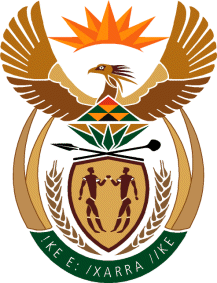 MINISTERHUMAN SETTLEMENTS, WATER AND SANITATIONNATIONAL ASSEMBLYQUESTION FOR WRITTEN REPLYQUESTION NO.: 1403	DATE OF PUBLICATION: 21 MAY 2021Ms E L Powell (DA) to ask the Minister of Human Settlements, Water and Sanitation:Whether the (a) Kwa-Zulu Natal Provincial Department of Human Settlements and (b) Msunduzi Local Municipality have (i) received and/or (ii) been allocated and/or (iii) spent any emergency funding from the Human Settlements Development Grant for the purposes of emergency relief for the victims of fire which occurred during the National State of Disaster at the Jika Joe Informal Settlement; if not, what is the position in this regard; if so, (aa) what amount has been spent and (bb) for what purposes?										NW1597EREPLY: According to information received from the KwaZulu-Natal Provincial Department of Human Settlements and Msunduzi Local Municipality;(i) & (ii) The HSDG funding has been received and allocated(iii)	In the aftermath of a fire that broke out in the Jika Joe Informal Settlement, the Msunduzi Local Municipality requested the assistance of the KwaZulu-Natal Provincial Department of Human Settlements to appoint a service provider to supply building materials for the 174 households that were affected by the fire.An amount of R1 510 416.00 was spent to supply building materials for the 174 households that were affected by the fire.